Тематическое  музыкальное занятие для детей старшего дошкольного возраста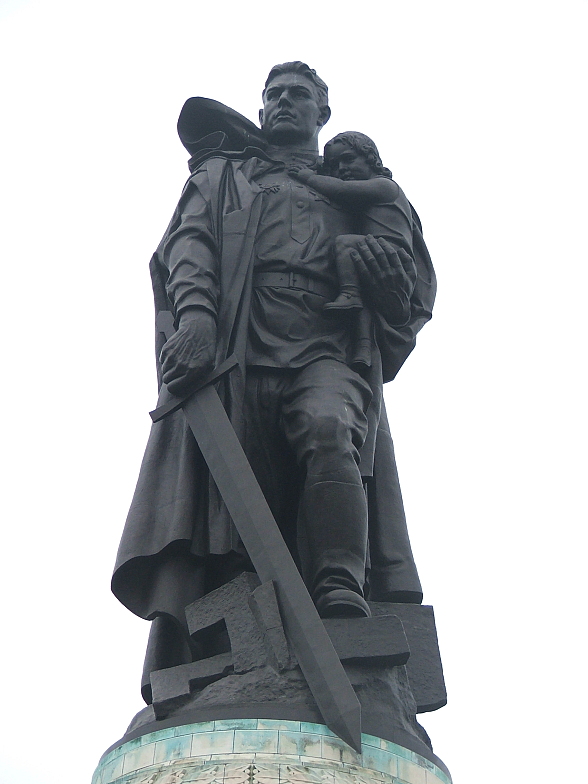 Подготовила музыкальный руководитель1 категории     Дубакова Елена  Владимировна2014г.План – конспект музыкального занятия Тема занятия: « Бронзовый солдат»Технология занятия: элементы кейс - технологии, проектная технология.
Образовательная цель: формирование способности воспитанниками  к новому способу действия.Развивающая цель: Формирование у детей образа родной страны, края, как Родины. Формирование понятий «памятник», « герой », «оружие», умение объяснять эти понятия. Развивать исследовательские навыки.
Воспитательная цель: воспитывать любовь к Родине, уважение к ее героям.Личностные действия: ценить и принимать базовые ценности « родина», «семья». Уважение к своей родине, ее символам, семье, радость и гордость от того, что мы родились и живем в России, учебно-познавательный интерес к новому материалу. 
Регулятивные действия: определять цель учебной деятельности, план выполнения заданий, определять правильность выполненного задания на основе образца, учиться корректировать выполнение задания в соответствии с планом, оценка своего задания, коррекция.Познавательные действия: уметь извлекать информацию, представленную в виде текста, иллюстрации, уметь добывать информацию из дополнительных источников, ставить проблему и решать ее.Коммуникативные действия: уметь работать в группе, договариваться друг с другом, участвовать в диалоге, в коллективном обсуждении, слушать и понимать других, аргументировать свое мнение.Основные понятия: «родина», « символ», «памятник»Оборудование: ноутбук, музыкальная запись военных песен «Прощание Славянки», «День Победы», «Алеша».Материал к занятию: Иллюстрация с изображением памятника русскому солдату в Берлине;«мины» для игры; д/и  “Что нужно современному солдату?” запись песни “Алеша” музыка Э.Колмановского.  К.Ваншенкина.запись песни «День Победы»песня «Алеша»Ход занятия:Дети  под Марш «Прощание славянки»  заходят в музыкальный зал и садятся полукругом перед экраном.Муз. руководитель: Совсем немного пройдет времени, и наша Великая Страна будет отмечать главный праздник нашей страны -  9 мая. И сегодня мы поговорим о людях, которые погибли ради нас, чтобы мы жили в мире.Выставляется картина с изображением памятника воину освободителю в Трептов парке - русскому солдату с девочкой на руках.             Дети рассматривают картину.            - Что вы видите на картине?            (Это солдат, воин, мужчина)            - Почему вы думаете, что это солдат, воин?(Он одет в военную форму, на плечах у него плащ-палатка, одет в гимнастерку, военные сапоги, в руках держит меч)            - Молодцы,  вы все внимательно рассмотрели. На картине  изображен памятник русскому солдату.            -  Кого он держит на руках?            (Ребенок, маленькая девочка)            - Почему девочка на руках у солдата?            (музыкальный руководитель выслушивает высказывания детей)            - Послушайте, какая история произошла во время войны: “… Во время боя, в Берлине, (это город в Германии) наш солдат увидел маленькую девочку, которая осталась одна. Осталась одна-одинешенька  посреди улицы, а кругом бой идет, бомбы рвутся, пули свистят. Видит  наш солдат, вот-вот погибнет девочка, бросился он через улицу под пули, подхватил девочку на руки, прикрыл своим телом и вынес из огня…” (отрывок из рассказа Л.Кассиль “Памятник советскому солдату”) Когда война окончилась, установили памятник русскому  солдату-богатырю, который спас маленькую девочку. 66 лет назад 8 мая 1949 года состоялось его торжественное открытие. 2. О Великой Отечественной войне снимают фильмы режиссеры,  художники рисуют картины, писатели пишут книги, музыканты сочиняют песни. Видели ли  вы какие -нибудь фильмы о войне? А слышали вы песни о войне? Сейчас я предлагаю вам послушать  песню “Алеша”.             Звучит отрывок песни.            - Ребята, о чем или о ком эта песня?            - эта песня о каменном Алёше, т.е. о памятнике русскому солдату в Болгарии.На экран выводится изображение, рассматриваем его.- А песня эта появилась после войны в 1966 году. Советский композитор Эдуард  Колмановский ( который написал много песен о войне) в 1962 году побывал в Болгарии у памятника «Алёша». Там ему рассказали историю его возникновения. Вернувшись, домой, Колмановский поделился тем, что увидел и услышал в Болгарии, с поэтом Константином Ваншенкиным, который был захвачен этой темой и вскоре написал стихи. Вслед за стихами появилась песня.            - Почему приносят цветы к памятнику?(Вспоминают тех, кто погиб, чтобы не забывать воинов, чтобы  поклониться героям). В памятные дни, а особенно в День Победы, люди несут живые цветы к памятникам воинам Отечественной войны. Так люди благодарят и помнят тех, кто погиб, защищая нашу Родину и всех нас.3. - Ребята, а без чего солдат не может воевать?(Солдату нужны пушки, сабли, ружье, пистолеты)  - Правильно, недаром говорят: солдат без оружия – не солдат!  -  Давайте поиграем в игру “Что нужно современному солдату?”.      -ИГРА «Что нужно современному солдату?»Две команды, одна команда выбирает карточки с предметами, необходимыми современному воину, а другая команда с тем, что было необходимо богатырю в старину.          -  Подвижная игра: «Минное поле»           -  Словесная игра: “Каким должен быть воин?”Дети становятся в круг, и, предавая звезду по кругу, называют качества 
воина - защитника (Смелый, добрый, храбрый, отважный, умный, заботливый, сильный, умелый, защитник слабых, любит Родину, хитрый, мужественный, неустрашимый, бесстрашный, удалой, не робкий, крепкий, здоровый, могучий, героический и др.)Молодцы, вы назвали много качеств, которые нужны воинам-солдатам. Вы все задания выполнили правильно.  Мы сегодня поговорили с вами  о 9 мая, о памятниках советским солдатам, послушали песни о воинах, поиграли. И в заключение хочу прочитать вам стихотворение.Стихотворение "Диалог у памятника". 
Вот цветы Аленка собирает. Самый лучший собрала букет 
И с вопросом к маме подбегает: - Мама, что такое монумент? 
Мать и дочь идут аллеей парка вдоль огромных молчаливых плит, 
А на них венки пылают жарко: "Тише, люди, пусть солдат поспит. 
Он под пулями прошел немало, чтобы вновь земля была в цвету…" 
Надписи… О чем? - Прочти мне мама. - Слушай, дочка, я тебе прочту: 
"Мы давно не слышим стонов, криков. Отгремела страшная война, 
Но над нашим подвигом великим не имеют власти времена". 
- Тишина к граниту плит припала. Солнца луч на каждом лепестке. 
Вот солдат, - Аленка прошептала, - девочку он держит на руке. 
- Мама, эта девочка погибла? - Нет. - А как она спаслась? 
Он упал, прикрыв ее без крика, пуля до нее не добралась. 
- Мама, этот дяденька ей папа? 
Нет, он ей не папа и не брат. 
За нее он жизнь отдал когда-то. Знаю только то, что он солдат. 
Поклонись, Аленка, им обоим, положи к подножию венок. 
Не пришел тогда он с поля боя, а для нас он сделал все, что мог.Я хочу пожелать вам, чтоб вы  помнили о тех людях, которые отдали свою жизнь, силу для того, чтобы мы с вами жили сейчас мирно и спокойно. И когда наступит День Победы, вместе с родителями обязательно побывайте у памятника солдатам Отечественной Войны. Поклонитесь их памяти! Выход из зала под музыку «День Победы»